Согласие на обработку персональных данных, разрешенных субъектом персональных данных для распространения, оформляется отдельно от иных согласий субъекта персональных данных на обработку его персональных данных (ст.10.1 152ФЗ (№519 ФЗ от 30.12.2020)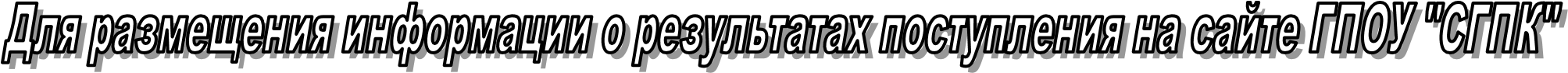  СОГЛАСИЕ  на обработку персональных данных, разрешенных НЕСОВЕРШЕННОЛЕТНИМ субъектом персональных данных для распространения  _________________________________________________________________________________________________, (Ф.И.О субъекта персональных данных- обучающегося)  	 Я являясь на основании____________________________________________________________  (документ, подтверждающий полномочия законного представителя (доверенности, свидетельства о рождении), или иное) законным представителем_________________________________________________________                                                                                                (ФИО законного представителя) согласно статье 10.1 Федерального закона «О персональных данных» по своей воле и в своих интересах даю согласие государственному профессиональному образовательному учреждению «Сыктывкарский гуманитарно-педагогический колледж имени И.А. Куратова» (далее – ГПОУ «СГПК») на распространение моих персональных данных, разрешенных мною для распространения. В соответствии с данным согласием мною может быть предоставлена на обработку персональных данных для распространения следующая информация в целях, указанных в настоящем согласии.  Отзыв настоящего согласия осуществляется предоставлением в ГПОУ «СГПК» письменного заявления об отзыве согласия на обработку персональных данных. «____»__________________________________20____ г.                                     Дата ГПОУ «СГПК» наименование оператора персональных данных  адрес:167001, Республика Коми, г. Сыктывкар, Октябрьский проспект, д.24, ОГРН 1081101006348, ИНН 1101486660 телефон: 8 (212)32-81-07, адрес электронной почты: sgpk@mibobr.rkomi.ru  от_________________________________________________________________ Ф.И.О. субъекта персональных данных (обучающегося) адрес:_________________________________ адрес субъекта персональных данных (обучающегося) _________________________________________________________________ телефон:_______________________________ телефон субъекта персональных данных (обучающегося) адрес электронной почты:_______________ адрес эл.почты субъекта персональных данных (обучающегося) от________________________________________________________________ Ф.И.О. законного представителя адрес:_____________________________________________________________ адрес субъекта персональных данных  законного представителя телефон:____________________________________________ телефон законного представителя адрес электронной почты:_______________ 1) Перечень персональных данных  (отмечаются да/нет) 1) Перечень персональных данных  (отмечаются да/нет) 1) Перечень персональных данных  (отмечаются да/нет) 1) Перечень персональных данных  (отмечаются да/нет) 1) Перечень персональных данных  (отмечаются да/нет) 1) Перечень персональных данных  (отмечаются да/нет) Категория персональных данных  Перечень персональных данных Разрешаю 	к распространению (да/нет)  (Передача персональных данных оператором неограниченному кругу лиц) Неограниченному кругу лиц (да/нет) (Обработка персональных данных неограниченным кругом лиц) Условия и запреты Дополнительные условия в случае участия в конкурсе на поступление в учреждение: в случае участия в конкурсе на поступление в учреждение: в случае участия в конкурсе на поступление в учреждение: в случае участия в конкурсе на поступление в учреждение: в случае участия в конкурсе на поступление в учреждение: в случае участия в конкурсе на поступление в учреждение: в случае участия в конкурсе на поступление в учреждение: Персональные данные Фамилия  ДАДАДАИмя ДАДАДАОтчество (при наличии) ДАДАДАпромежуточные результаты прохождения конкурса при поступлении в ГПОУ «СГПК» (ср. балл, специальность, наличие оригинала документа об образовании, результаты вступительных испытания) ДАДАДАитоговые результаты прохождения конкурса при поступлении в ГПОУ «СГПК» (ср. балл, специальность) ДАДАДАв случае при зачислении в учреждение: в случае при зачислении в учреждение: в случае при зачислении в учреждение: в случае при зачислении в учреждение: в случае при зачислении в учреждение: в случае при зачислении в учреждение: в случае при зачислении в учреждение: Фамилия  ДАДАДАИмя ДАДАДАОтчество (при наличии) ДАДАДАинформация о зачислении 	(номер 	группы, специальность) ДАДАДАпромежуточные результаты сессий   ДАДАДА	итоговые 	результаты сессий ДАДАДАБиометрические персональные данные  	Фотография 	(цифровое фотографическое изображение лица) ДАДАДА	Видеозапись 	(при необходимости) ДАДАДАС целью размещения информации на досках объявлений ГПОУ «СГПК», официальном сайте образовательной организации ГПОУ «СГПК» в соответствии нормативно-правовыми документами РФ и другими нормативно-правовыми актами в сфере образования, в официальной группе «В контакте», официальном канале «YouTube» для осуществления коллективного взаимодействия образовательного сообщества ГПОУ «СГПК» с совместным использованием ресурсов в образовательном процессе, включая внеурочную и профориентационную деятельность. размещения информации на досках объявлений ГПОУ «СГПК», официальном сайте образовательной организации ГПОУ «СГПК» в соответствии нормативно-правовыми документами РФ и другими нормативно-правовыми актами в сфере образования, в официальной группе «В контакте», официальном канале «YouTube» для осуществления коллективного взаимодействия образовательного сообщества ГПОУ «СГПК» с совместным использованием ресурсов в образовательном процессе, включая внеурочную и профориентационную деятельность. размещения информации на досках объявлений ГПОУ «СГПК», официальном сайте образовательной организации ГПОУ «СГПК» в соответствии нормативно-правовыми документами РФ и другими нормативно-правовыми актами в сфере образования, в официальной группе «В контакте», официальном канале «YouTube» для осуществления коллективного взаимодействия образовательного сообщества ГПОУ «СГПК» с совместным использованием ресурсов в образовательном процессе, включая внеурочную и профориентационную деятельность. размещения информации на досках объявлений ГПОУ «СГПК», официальном сайте образовательной организации ГПОУ «СГПК» в соответствии нормативно-правовыми документами РФ и другими нормативно-правовыми актами в сфере образования, в официальной группе «В контакте», официальном канале «YouTube» для осуществления коллективного взаимодействия образовательного сообщества ГПОУ «СГПК» с совместным использованием ресурсов в образовательном процессе, включая внеурочную и профориентационную деятельность. размещения информации на досках объявлений ГПОУ «СГПК», официальном сайте образовательной организации ГПОУ «СГПК» в соответствии нормативно-правовыми документами РФ и другими нормативно-правовыми актами в сфере образования, в официальной группе «В контакте», официальном канале «YouTube» для осуществления коллективного взаимодействия образовательного сообщества ГПОУ «СГПК» с совместным использованием ресурсов в образовательном процессе, включая внеурочную и профориентационную деятельность. размещения информации на досках объявлений ГПОУ «СГПК», официальном сайте образовательной организации ГПОУ «СГПК» в соответствии нормативно-правовыми документами РФ и другими нормативно-правовыми актами в сфере образования, в официальной группе «В контакте», официальном канале «YouTube» для осуществления коллективного взаимодействия образовательного сообщества ГПОУ «СГПК» с совместным использованием ресурсов в образовательном процессе, включая внеурочную и профориентационную деятельность. Запреты на передачу (кроме предоставления доступа), обработку или условия обработки (кроме получения доступа) Настоящим принимаю, что я вправе установить запреты в согласии на обработку персональных данных, разрешенных мною (субъектом) персональных данных для распространения на передачу (кроме предоставления доступа) этих персональных данных ГПОУ «СГПК» (оператором) неограниченному кругу лиц, а также запреты на обработку или условия обработки (кроме получения доступа) этих персональных данных неограниченным кругом лиц. Установленные мною (субъектом) персональных данных запреты на передачу (кроме предоставления доступа), а также на обработку или условия обработки (кроме получения доступа) персональных данных, разрешенных мною (субъектом) персональных данных для распространения, не распространяются на случаи обработки персональных данных в государственных, общественных и иных публичных интересах, определенных законодательством Российской Федерации. Настоящим принимаю, что я вправе установить запреты в согласии на обработку персональных данных, разрешенных мною (субъектом) персональных данных для распространения на передачу (кроме предоставления доступа) этих персональных данных ГПОУ «СГПК» (оператором) неограниченному кругу лиц, а также запреты на обработку или условия обработки (кроме получения доступа) этих персональных данных неограниченным кругом лиц. Установленные мною (субъектом) персональных данных запреты на передачу (кроме предоставления доступа), а также на обработку или условия обработки (кроме получения доступа) персональных данных, разрешенных мною (субъектом) персональных данных для распространения, не распространяются на случаи обработки персональных данных в государственных, общественных и иных публичных интересах, определенных законодательством Российской Федерации. Настоящим принимаю, что я вправе установить запреты в согласии на обработку персональных данных, разрешенных мною (субъектом) персональных данных для распространения на передачу (кроме предоставления доступа) этих персональных данных ГПОУ «СГПК» (оператором) неограниченному кругу лиц, а также запреты на обработку или условия обработки (кроме получения доступа) этих персональных данных неограниченным кругом лиц. Установленные мною (субъектом) персональных данных запреты на передачу (кроме предоставления доступа), а также на обработку или условия обработки (кроме получения доступа) персональных данных, разрешенных мною (субъектом) персональных данных для распространения, не распространяются на случаи обработки персональных данных в государственных, общественных и иных публичных интересах, определенных законодательством Российской Федерации. Настоящим принимаю, что я вправе установить запреты в согласии на обработку персональных данных, разрешенных мною (субъектом) персональных данных для распространения на передачу (кроме предоставления доступа) этих персональных данных ГПОУ «СГПК» (оператором) неограниченному кругу лиц, а также запреты на обработку или условия обработки (кроме получения доступа) этих персональных данных неограниченным кругом лиц. Установленные мною (субъектом) персональных данных запреты на передачу (кроме предоставления доступа), а также на обработку или условия обработки (кроме получения доступа) персональных данных, разрешенных мною (субъектом) персональных данных для распространения, не распространяются на случаи обработки персональных данных в государственных, общественных и иных публичных интересах, определенных законодательством Российской Федерации. Настоящим принимаю, что я вправе установить запреты в согласии на обработку персональных данных, разрешенных мною (субъектом) персональных данных для распространения на передачу (кроме предоставления доступа) этих персональных данных ГПОУ «СГПК» (оператором) неограниченному кругу лиц, а также запреты на обработку или условия обработки (кроме получения доступа) этих персональных данных неограниченным кругом лиц. Установленные мною (субъектом) персональных данных запреты на передачу (кроме предоставления доступа), а также на обработку или условия обработки (кроме получения доступа) персональных данных, разрешенных мною (субъектом) персональных данных для распространения, не распространяются на случаи обработки персональных данных в государственных, общественных и иных публичных интересах, определенных законодательством Российской Федерации. Настоящим принимаю, что я вправе установить запреты в согласии на обработку персональных данных, разрешенных мною (субъектом) персональных данных для распространения на передачу (кроме предоставления доступа) этих персональных данных ГПОУ «СГПК» (оператором) неограниченному кругу лиц, а также запреты на обработку или условия обработки (кроме получения доступа) этих персональных данных неограниченным кругом лиц. Установленные мною (субъектом) персональных данных запреты на передачу (кроме предоставления доступа), а также на обработку или условия обработки (кроме получения доступа) персональных данных, разрешенных мною (субъектом) персональных данных для распространения, не распространяются на случаи обработки персональных данных в государственных, общественных и иных публичных интересах, определенных законодательством Российской Федерации. Перечень интернет–ресурсов оператора(ГПОУ«СГПК»)  Перечень интернет–ресурсов оператора(ГПОУ«СГПК»)  Перечень интернет–ресурсов оператора(ГПОУ«СГПК»)  Перечень действий с персональными данными  Перечень действий с персональными данными  Перечень действий с персональными данными  Перечень действий с персональными данными  1. Официальный адрес web-сайта ГПОУ «СГПК» https://sgpk.rkomi.ru/,  1. Официальный адрес web-сайта ГПОУ «СГПК» https://sgpk.rkomi.ru/,  1. Официальный адрес web-сайта ГПОУ «СГПК» https://sgpk.rkomi.ru/,  Предоставление сведений о моих персональных данных неограниченному кругу лиц (с использованием информационно-телекоммуникационных сетей) Предоставление сведений о моих персональных данных неограниченному кругу лиц (с использованием информационно-телекоммуникационных сетей) Предоставление сведений о моих персональных данных неограниченному кругу лиц (с использованием информационно-телекоммуникационных сетей) Предоставление сведений о моих персональных данных неограниченному кругу лиц (с использованием информационно-телекоммуникационных сетей) 2. Официальный канал «YouTube» ГПОУ «СГПК»  https://www.youtube.com/channel/UCj3K84ildW049VKiUFKCIaQ (при внеурочной и иной деятельности)  2. Официальный канал «YouTube» ГПОУ «СГПК»  https://www.youtube.com/channel/UCj3K84ildW049VKiUFKCIaQ (при внеурочной и иной деятельности)  2. Официальный канал «YouTube» ГПОУ «СГПК»  https://www.youtube.com/channel/UCj3K84ildW049VKiUFKCIaQ (при внеурочной и иной деятельности)  Предоставление сведений о моих персональных данных неограниченному кругу лиц (с использованием информационно-телекоммуникационных сетей)Предоставление сведений о моих персональных данных неограниченному кругу лиц (с использованием информационно-телекоммуникационных сетей)Предоставление сведений о моих персональных данных неограниченному кругу лиц (с использованием информационно-телекоммуникационных сетей)Предоставление сведений о моих персональных данных неограниченному кругу лиц (с использованием информационно-телекоммуникационных сетей)3. Официальная группа «В контакте» https://vk.com/pedcollkuratov в информационно-телекоммуникационной сети "Интернет" 3. Официальная группа «В контакте» https://vk.com/pedcollkuratov в информационно-телекоммуникационной сети "Интернет" 3. Официальная группа «В контакте» https://vk.com/pedcollkuratov в информационно-телекоммуникационной сети "Интернет" Предоставление сведений о моих персональных данных (с использованием информационно-телекоммуникационных сетей) Предоставление сведений о моих персональных данных (с использованием информационно-телекоммуникационных сетей) Предоставление сведений о моих персональных данных (с использованием информационно-телекоммуникационных сетей) Предоставление сведений о моих персональных данных (с использованием информационно-телекоммуникационных сетей) Срок действия согласия до достижения целей, указанных в настоящем согласии и прекращается с момента поступления в ГПОУ «СГПК» от субъекта персональных данных требования о прекращении передачи (распространения, предоставления, доступа) персональных данных, разрешённых субъектом персональных данных для распространения.  до достижения целей, указанных в настоящем согласии и прекращается с момента поступления в ГПОУ «СГПК» от субъекта персональных данных требования о прекращении передачи (распространения, предоставления, доступа) персональных данных, разрешённых субъектом персональных данных для распространения.  до достижения целей, указанных в настоящем согласии и прекращается с момента поступления в ГПОУ «СГПК» от субъекта персональных данных требования о прекращении передачи (распространения, предоставления, доступа) персональных данных, разрешённых субъектом персональных данных для распространения.  до достижения целей, указанных в настоящем согласии и прекращается с момента поступления в ГПОУ «СГПК» от субъекта персональных данных требования о прекращении передачи (распространения, предоставления, доступа) персональных данных, разрешённых субъектом персональных данных для распространения.  до достижения целей, указанных в настоящем согласии и прекращается с момента поступления в ГПОУ «СГПК» от субъекта персональных данных требования о прекращении передачи (распространения, предоставления, доступа) персональных данных, разрешённых субъектом персональных данных для распространения.  до достижения целей, указанных в настоящем согласии и прекращается с момента поступления в ГПОУ «СГПК» от субъекта персональных данных требования о прекращении передачи (распространения, предоставления, доступа) персональных данных, разрешённых субъектом персональных данных для распространения.  ____________________________________________ ____________ (Ф.И.О) (подпись) 